编号：HLW-2022-ZX-044内蒙古神东天隆集团股份有限公司霍洛湾煤矿购置空压机油气筒技 术 要 求  使用方：内蒙古神东天隆集团股份有限公司霍洛湾煤矿审核方：内蒙古神东天隆集团股份有限公司机电动力部                                      2022年6月8日编号：HLW-2022-ZX-044技 术 要 求使用方：内蒙古神东天隆集团股份有限公司霍洛湾煤矿审核方：内蒙古神东天隆集团股份有限公司机电动力部               一、基本信息：基本参数：所属设备及厂家：LGY-20/1.3   浙江开山压缩机股份有限公司出厂编号：18011207903容器容积:0.241m3设计压力：1.5MPa耐压试压压力：1.88MPa设计温度：120℃基本要求：1、产品标准：满足GB150-1998，及符合最新相关国家标准及行业标准。2、所供部件安装尺寸满足霍洛湾煤矿原机要求，中标单位需到现场测量。其他或环境要求：中标单位负责油气筒的更换安装及备案手续的办理工作，矿方提供必要的配合。提供全套的产品质量资料及备案登记资料。质量保证、付款方式及售后：1、产品实行三包，质保期为一年。2、在质保期内，因质量问题而造成的设备损坏或不能正常使用时，卖方应无偿更换。附：油气分离器图纸（以下空白，无正文）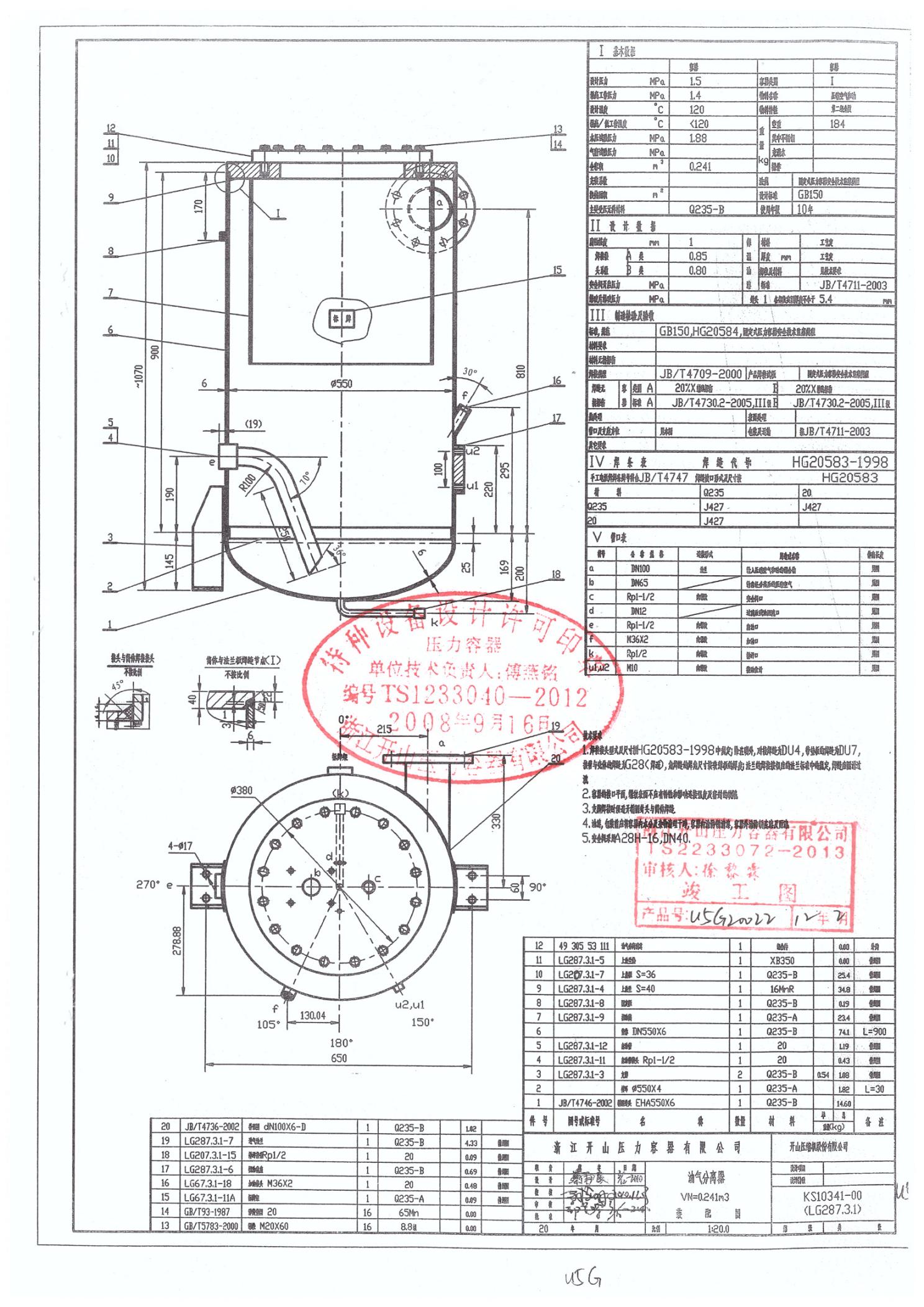 签 字 审 批 页使用方（章）：内蒙古神东天隆集团股份有限公司霍洛湾煤矿   单位分管领导：                  经办人：审批日期：          年     月     日                 审核方（章）：内蒙古神东天隆集团股份有限公司机电动力部单位分管领导：                  经办人：审批日期：          年     月     日 名称规格型号单位数量资金来源交（提）货时间及地点油气筒（油气分离器）0.241m3台12022年专项大型部件购置霍洛湾煤矿